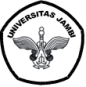 UNIVERSITAS JAMBIPROSEDURUNIVERSITAS JAMBIPROSEDURUNIVERSITAS JAMBIPROSEDURUNIVERSITAS JAMBIPROSEDURUNIVERSITAS JAMBIPROSEDURUNIVERSITAS JAMBIPROSEDURUNIVERSITAS JAMBIPROSEDURUNIVERSITAS JAMBIPROSEDURUNIVERSITAS JAMBIPROSEDURUNIVERSITAS JAMBIPROSEDURUNIVERSITAS JAMBIPROSEDURProsedur :Perbaikan/penggantian Peralatan Laboratorium LPTIKProsedur :Perbaikan/penggantian Peralatan Laboratorium LPTIKProsedur :Perbaikan/penggantian Peralatan Laboratorium LPTIKNo. Dokumen :SOP-LPTIK-LAB-004No. Dokumen :SOP-LPTIK-LAB-004No. Dokumen :SOP-LPTIK-LAB-004No. Dokumen :SOP-LPTIK-LAB-004No. Dokumen :SOP-LPTIK-LAB-004Tanggal terbit :Tanggal terbit :Revisi :Revisi :1. TUJUANProsedur ini dibuat untuk perbaikan/penggantian peralatan yang ada di laboratorium komputer LPTIK.1. TUJUANProsedur ini dibuat untuk perbaikan/penggantian peralatan yang ada di laboratorium komputer LPTIK.1. TUJUANProsedur ini dibuat untuk perbaikan/penggantian peralatan yang ada di laboratorium komputer LPTIK.1. TUJUANProsedur ini dibuat untuk perbaikan/penggantian peralatan yang ada di laboratorium komputer LPTIK.1. TUJUANProsedur ini dibuat untuk perbaikan/penggantian peralatan yang ada di laboratorium komputer LPTIK.1. TUJUANProsedur ini dibuat untuk perbaikan/penggantian peralatan yang ada di laboratorium komputer LPTIK.1. TUJUANProsedur ini dibuat untuk perbaikan/penggantian peralatan yang ada di laboratorium komputer LPTIK.2. RUANG LINGKUPProsedur ini mencakup kegiatan perbaikan/penggantian peralatan laboratorium.2. RUANG LINGKUPProsedur ini mencakup kegiatan perbaikan/penggantian peralatan laboratorium.2. RUANG LINGKUPProsedur ini mencakup kegiatan perbaikan/penggantian peralatan laboratorium.2. RUANG LINGKUPProsedur ini mencakup kegiatan perbaikan/penggantian peralatan laboratorium.2. RUANG LINGKUPProsedur ini mencakup kegiatan perbaikan/penggantian peralatan laboratorium.3. ISTILAHForm : FormulirPPSDMKTIK : Pusat Pengembangan Sumber Daya Manusia dan Kerjasama TIKIT : Information Technology3. ISTILAHForm : FormulirPPSDMKTIK : Pusat Pengembangan Sumber Daya Manusia dan Kerjasama TIKIT : Information Technology3. ISTILAHForm : FormulirPPSDMKTIK : Pusat Pengembangan Sumber Daya Manusia dan Kerjasama TIKIT : Information Technology3. ISTILAHForm : FormulirPPSDMKTIK : Pusat Pengembangan Sumber Daya Manusia dan Kerjasama TIKIT : Information Technology3. ISTILAHForm : FormulirPPSDMKTIK : Pusat Pengembangan Sumber Daya Manusia dan Kerjasama TIKIT : Information Technology3. ISTILAHForm : FormulirPPSDMKTIK : Pusat Pengembangan Sumber Daya Manusia dan Kerjasama TIKIT : Information Technology3. ISTILAHForm : FormulirPPSDMKTIK : Pusat Pengembangan Sumber Daya Manusia dan Kerjasama TIKIT : Information TechnologyDokumen TerkaitReferensiKebijakan Pengembangan Universitas JambiStandar Akademik Universitas JambiManual Mutu UNJADokumen TerkaitReferensiKebijakan Pengembangan Universitas JambiStandar Akademik Universitas JambiManual Mutu UNJADokumen TerkaitReferensiKebijakan Pengembangan Universitas JambiStandar Akademik Universitas JambiManual Mutu UNJADokumen TerkaitReferensiKebijakan Pengembangan Universitas JambiStandar Akademik Universitas JambiManual Mutu UNJADokumen TerkaitReferensiKebijakan Pengembangan Universitas JambiStandar Akademik Universitas JambiManual Mutu UNJA4. TANGGUNG JAWABDilakukan oleh Koordinator Pusat Pengembangan Sumber Daya Manusia dan Kerjasama TIK4. TANGGUNG JAWABDilakukan oleh Koordinator Pusat Pengembangan Sumber Daya Manusia dan Kerjasama TIK4. TANGGUNG JAWABDilakukan oleh Koordinator Pusat Pengembangan Sumber Daya Manusia dan Kerjasama TIK4. TANGGUNG JAWABDilakukan oleh Koordinator Pusat Pengembangan Sumber Daya Manusia dan Kerjasama TIK4. TANGGUNG JAWABDilakukan oleh Koordinator Pusat Pengembangan Sumber Daya Manusia dan Kerjasama TIK4. TANGGUNG JAWABDilakukan oleh Koordinator Pusat Pengembangan Sumber Daya Manusia dan Kerjasama TIK4. TANGGUNG JAWABDilakukan oleh Koordinator Pusat Pengembangan Sumber Daya Manusia dan Kerjasama TIK5. LAMPIRANForm Isian Content5. LAMPIRANForm Isian Content5. LAMPIRANForm Isian Content5. LAMPIRANForm Isian Content5. LAMPIRANForm Isian Content6. PERUBAHAN DOKUMEN TANGGUNG JAWABNama Dokumen   : PROSEDUR Perbaikan/penggantian peralatan laboratorium PP SDM dan Kerjasama TIKNomor Dokumen : SOP-SMM-PPSDMKTIK-6. PERUBAHAN DOKUMEN TANGGUNG JAWABNama Dokumen   : PROSEDUR Perbaikan/penggantian peralatan laboratorium PP SDM dan Kerjasama TIKNomor Dokumen : SOP-SMM-PPSDMKTIK-6. PERUBAHAN DOKUMEN TANGGUNG JAWABNama Dokumen   : PROSEDUR Perbaikan/penggantian peralatan laboratorium PP SDM dan Kerjasama TIKNomor Dokumen : SOP-SMM-PPSDMKTIK-6. PERUBAHAN DOKUMEN TANGGUNG JAWABNama Dokumen   : PROSEDUR Perbaikan/penggantian peralatan laboratorium PP SDM dan Kerjasama TIKNomor Dokumen : SOP-SMM-PPSDMKTIK-6. PERUBAHAN DOKUMEN TANGGUNG JAWABNama Dokumen   : PROSEDUR Perbaikan/penggantian peralatan laboratorium PP SDM dan Kerjasama TIKNomor Dokumen : SOP-SMM-PPSDMKTIK-6. PERUBAHAN DOKUMEN TANGGUNG JAWABNama Dokumen   : PROSEDUR Perbaikan/penggantian peralatan laboratorium PP SDM dan Kerjasama TIKNomor Dokumen : SOP-SMM-PPSDMKTIK-6. PERUBAHAN DOKUMEN TANGGUNG JAWABNama Dokumen   : PROSEDUR Perbaikan/penggantian peralatan laboratorium PP SDM dan Kerjasama TIKNomor Dokumen : SOP-SMM-PPSDMKTIK-NO. REV.NO. REV.TGL. REVTGL. REVTGL. REVURAIAN PERUBAHANURAIAN PERUBAHANURAIAN PERUBAHANURAIAN PERUBAHANDISUSUNDIPERIKSADISAHKAN7.  FLOWCHART Perbaikan/penggantian peralatan di laboratorium komputer 7.  FLOWCHART Perbaikan/penggantian peralatan di laboratorium komputer 7.  FLOWCHART Perbaikan/penggantian peralatan di laboratorium komputer 7.  FLOWCHART Perbaikan/penggantian peralatan di laboratorium komputer 7.  FLOWCHART Perbaikan/penggantian peralatan di laboratorium komputer 7.  FLOWCHART Perbaikan/penggantian peralatan di laboratorium komputer 7.  FLOWCHART Perbaikan/penggantian peralatan di laboratorium komputer 7.  FLOWCHART Perbaikan/penggantian peralatan di laboratorium komputer 7.  FLOWCHART Perbaikan/penggantian peralatan di laboratorium komputer 7.  FLOWCHART Perbaikan/penggantian peralatan di laboratorium komputer 7.  FLOWCHART Perbaikan/penggantian peralatan di laboratorium komputer 7.  FLOWCHART Perbaikan/penggantian peralatan di laboratorium komputer ProsesProsesProsesProsesPICPICDetail ProsesDetail ProsesDetail ProsesDetail ProsesWaktuDokumenKoordinator PPSDMKTIK dan staffKoordinator PPSDMKTIK dan staffMelakukan pengecekan secara berkalaMelakukan pengecekan secara berkalaMelakukan pengecekan secara berkalaMelakukan pengecekan secara berkala..... menitKoordinator PPSDMKTIK dan staffKoordinator PPSDMKTIK dan staffMembuat daftar kondisi peralatanMembuat daftar kondisi peralatanMembuat daftar kondisi peralatanMembuat daftar kondisi peralatan..... menitKoordinator PPSDMKTIK dan staffKoordinator PPSDMKTIK dan staffMenyusun anggaran perbaikan / pergantianMenyusun anggaran perbaikan / pergantianMenyusun anggaran perbaikan / pergantianMenyusun anggaran perbaikan / pergantian..... menitKetua LPTIKKetua LPTIKMenganalisa laporan penyusunan anggaran perbaikan / pergantian Menganalisa laporan penyusunan anggaran perbaikan / pergantian Menganalisa laporan penyusunan anggaran perbaikan / pergantian Menganalisa laporan penyusunan anggaran perbaikan / pergantian ..... menitStaffStaffMelakukan perbaikan / pergantianMelakukan perbaikan / pergantianMelakukan perbaikan / pergantianMelakukan perbaikan / pergantian..... menit8. URAIAN TAMBAHAN8. URAIAN TAMBAHAN8. URAIAN TAMBAHAN8. URAIAN TAMBAHANPekerjaan yang dikelola pada Pusat Pengembangan Sumber Daya Manusia dan Kerjasama TIK lebih banyak bergerak di bidang Pengembangan Sumber Daya Manusia dalam mengadakan pelatihan, workshop dan sosialisasi baik dari LPTIK maupun permintaan dari unit ataupun instansi lain serta kerjasama antara LPTIK dengan instansi lain. Pekerjaan yang dikelola pada Pusat Pengembangan Sumber Daya Manusia dan Kerjasama TIK lebih banyak bergerak di bidang Pengembangan Sumber Daya Manusia dalam mengadakan pelatihan, workshop dan sosialisasi baik dari LPTIK maupun permintaan dari unit ataupun instansi lain serta kerjasama antara LPTIK dengan instansi lain. Pekerjaan yang dikelola pada Pusat Pengembangan Sumber Daya Manusia dan Kerjasama TIK lebih banyak bergerak di bidang Pengembangan Sumber Daya Manusia dalam mengadakan pelatihan, workshop dan sosialisasi baik dari LPTIK maupun permintaan dari unit ataupun instansi lain serta kerjasama antara LPTIK dengan instansi lain. Pekerjaan yang dikelola pada Pusat Pengembangan Sumber Daya Manusia dan Kerjasama TIK lebih banyak bergerak di bidang Pengembangan Sumber Daya Manusia dalam mengadakan pelatihan, workshop dan sosialisasi baik dari LPTIK maupun permintaan dari unit ataupun instansi lain serta kerjasama antara LPTIK dengan instansi lain. PENGESAHANPENGESAHANPENGESAHANPENGESAHANDISUSUN OLEHDIPERIKSA OLEHDISAHKAN OLEHTANGGALNAMA.JABATANTANDA TANGANNIP.